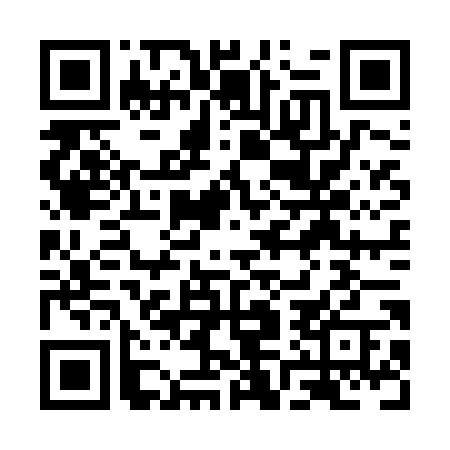 Prayer times for Kapitwau Uniwaatikwan, Quebec, CanadaMon 1 Jul 2024 - Wed 31 Jul 2024High Latitude Method: Angle Based RulePrayer Calculation Method: Islamic Society of North AmericaAsar Calculation Method: HanafiPrayer times provided by https://www.salahtimes.comDateDayFajrSunriseDhuhrAsrMaghribIsha1Mon2:103:4812:326:189:1510:532Tue2:103:4912:326:189:1510:533Wed2:113:5012:326:189:1410:534Thu2:113:5112:326:189:1310:535Fri2:123:5212:326:179:1310:526Sat2:123:5312:336:179:1210:527Sun2:133:5412:336:179:1110:528Mon2:143:5512:336:169:1010:519Tue2:143:5612:336:169:0910:5110Wed2:153:5812:336:169:0810:5011Thu2:163:5912:336:159:0710:5012Fri2:174:0012:336:159:0610:4913Sat2:174:0212:336:149:0510:4914Sun2:184:0312:346:139:0310:4815Mon2:194:0512:346:139:0210:4816Tue2:204:0612:346:129:0110:4717Wed2:214:0812:346:118:5910:4618Thu2:214:0912:346:118:5810:4619Fri2:224:1112:346:108:5610:4520Sat2:234:1212:346:098:5510:4421Sun2:244:1412:346:088:5310:4322Mon2:254:1612:346:088:5210:4323Tue2:264:1712:346:078:5010:4224Wed2:264:1912:346:068:4810:4125Thu2:274:2112:346:058:4710:4026Fri2:284:2312:346:048:4510:3927Sat2:294:2412:346:038:4310:3828Sun2:304:2612:346:028:4110:3729Mon2:314:2812:346:008:3910:3630Tue2:324:3012:345:598:3710:3531Wed2:334:3212:345:588:3510:34